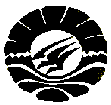 SKRIPSIPENGGUNAAN MEDIA TIGA DIMENSI DALAM  MENINGKATKAN HASIL BELAJAR MATEMATIKA PADA MURID TUNAGRAHITA RINGAN KELAS DASAR III DI  SLBN TANAH GROGOT KABUPATEN PASER KALIMANTAN TIMURSITI FATIMAHJURUSAN PENDIDIKAN LUAR BIASA FAKULTAS ILMU PENDIDIKAN UNIVERSITAS NEGERI MAKASSAR 2014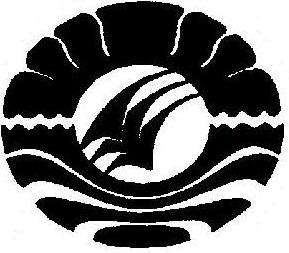 HASIL PENELITIANDiajukan untuk Memenuhi Sebagian Persyaratan Guna Memperoleh Gelar Sarjana Pendidikan pada Jurusan Pendidikan Luar Biasa Strata Satu Fakultas Ilmu Pendidikan Universitas Negeri MakassarOleh:SITI FATIMAHNIM. 094 504 125JURUSAN PENDIDIKAN LUAR BIASAFAKULTAS ILMU PENDIDIKANUNIVERSITAS NEGERI MAKASSAR2014